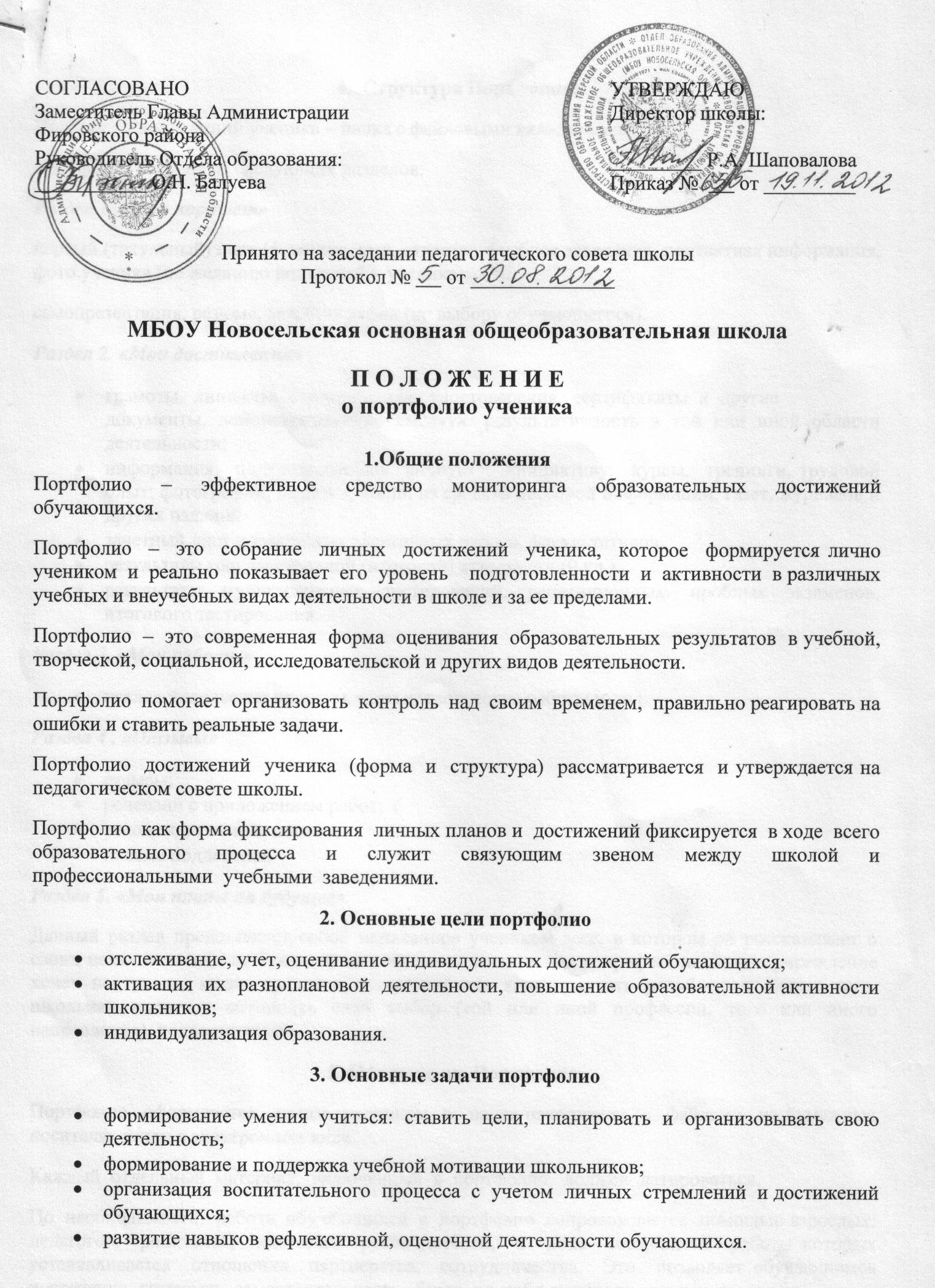 4.  Структура Портфолио:Портфолио достижений ученика – папка с файловыми вкладышами. Портфолио состоит из следующих разделов: Раздел 1. «Мой портрет»первый (титульный) лист (фамилия, имя, отчество, учебное заведение, контактная информация, фото ученика (по желанию родителей и ученика); самопрезентация, резюме, автобиография (по выбору обучающегося). Раздел 2. «Мои достижения»грамоты,  дипломы,  свидетельства,  удостоверения,  сертификаты  и  другие документы,  демонстрирующие  высокую  результативность  в  той  или  иной  области деятельности; информация,  подтверждающая  личную    инициативу:  курсы,  тренинги, трудовой опыт; фотографии, вырезки, копии из средств массовой информации: газет, журналов и других изданий; зачетный лист посещенных элективных курсов, факультативов. результаты государственной (итоговой) аттестации (9 кл.)результаты  муниципальных  тестирований,  репетиционных,  пробных  экзаменов, итогового тестирования. Раздел 3. «Мои работы» исследовательские проекты, статьи, творческие работы и др.; Раздел 4 . «Отзывы»  отзывы; рецензии с приложением работ; рекомендательные письма; письма поддержки. Раздел 5. «Мои планы на будущее»Данный раздел представляет собой написанное учеником эссе, в котором он рассказывает о своих целях и планах на будущее: кем он хочет стать, в какое профессиональное учреждение хочет поступить, какие предметы в дальнейшем хочет изучать углубленно. Кроме того, школьник пытается объяснить свой выбор (той или иной профессии, того или иного направления), подводит итоги.5. Оформление ПортфолиоПортфолио  оформляется  самим  учеником  в  папке-накопителе  с  файлами  на бумажных носителях и/или в электронном виде.  Каждый  отдельный  материал,  включенный  в  портфолио,  должен  датироваться.По  необходимости,  работа  обучающихся  с  портфолио  сопровождается  помощью взрослых:  педагогов,  родителей,  классных  руководителей,  в  ходе  совместной  работы которых  устанавливается  отношения  партнерства,  сотрудничества.  Это  позволяет обучающимся  постепенно  развивать  самостоятельность,  брать  на  себя  контроль  и ответственность.  Обучающийся: самостоятельно формирует портфолио, выбирает те или иные материалы; самостоятельно оценивает свои результаты; самостоятельно вступает в контакт с экспертами-консультантами; сам  представляет  уникальность  своих  возможностей,  достижений, образовательных и карьерных планов. Классный руководитель: является  консультантом  и  помощником,  в  основе  деятельности  которого  – сотрудничество, определение направленного поиска, обучение основам ведения портфолио; координирует  деятельность  в  данном  направлении:  организует  выставки, презентации портфолио, информирует обучающихся о конкурсах и форумах различного рода и уровня; способствует вовлечению обучающихся в различные виды деятельности; отслеживает индивидуальное развитие обучающегося; является ответственным за внедрение в образовательный процесс в рамках своих полномочий и классного коллектива современного метода оценивания портфолио; Родители: помогают в заполнении портфолио.